ЗаключениеКонтрольно-счетной палаты Жирятинского района на отчет об исполнении бюджета Жирятинского сельского поселения Жирятинского муниципального района Брянской области за 1 полугодие 2023 года   с.Жирятино                                                                           14 августа 2023 года 1. Общие положенияЗаключение Контрольно-счетной палаты Жирятинского района на отчет об исполнении бюджета Жирятинского сельского поселения Жирятинского муниципального района Брянской области за 1 полугодие 2023 года (далее – Заключение Контрольно-счетной палаты) подготовлено по результатам анализа отчета администрации Жирятинского района об исполнении бюджета Жирятинского сельского поселения Жирятинского муниципального района Брянской области за 1 полугодие 2023 года, проведенного в соответствии со статьей 264.2 Бюджетного кодекса Российской Федерации, Положением о Контрольно-счетной палате Жирятинского района, утвержденное Решением Жирятинского районного Совета народных депутатов от 29.09.2021 г № 6-151, решением Жирятинского сельского Совета народных депутатов от 12.12.2022 года №4-82 «О бюджете Жирятинского сельского поселения Жирятинского муниципального района Брянской области на 2023 год и на плановый период 2024 и 2025 годов» (далее – решение о бюджете поселения), пунктом 1.2.5. плана работы Контрольно-счетной палаты Жирятинского района на 2023 год, утвержденным приказом председателя Контрольно-счетной палаты Жирятинского района от 23.12.2022 года № 10 (с изменениями).В соответствии с решением Жирятинского сельского Совета народных депутатов от 12 декабря 2022 года № 4-82 «О бюджете Жирятинского сельского поселения Жирятинского муниципального района Брянской области на 2023 год и на плановый период 2024 и 2025 годов» (далее – решение о бюджете поселения)», отчет об исполнении бюджета поселения за 1 полугодие текущего года утвержден постановлением администрации Жирятинского района от 10 июля 2023 года № С-19 (далее – постановление от 10.07.2023 № С-19). В Контрольно-счетную палату Жирятинского района отчет об исполнении бюджета Жирятинского сельского поселения Жирятинского муниципального района Брянской области направлен 27 июля 2023 года.Первоначально бюджет Жирятинского сельского поселения Жирятинского муниципального района Брянской области на 2023 год принят по доходам и расходам в сумме 12 589,6 тыс. рублей, без дефицита.В 1 полугодии 2023 года в решение о бюджет поселения на 2023 год и на плановый период 2024 и 2025 годов изменения вносились 1 раз. Решением Жирятинского сельского Совета народных депутатов от 06.03.2023 г. №4-86 доходы и расходы увеличены на 278,4 тыс. рублей. В результате чего бюджет утвержден по доходам и расходам в сумме 12 868,0 тыс. рублей, без дефицита.Согласно отчета об исполнении бюджета поселения за 1 полугодие 2023 года годовые плановые показатели исполнены по доходам на 28,5 %, по расходам – 30,0 процентов уточненной бюджетной росписи.2. Анализ исполнения доходной части бюджета поселенияДоходная часть бюджета поселения за 1 полугодие отчетного года исполнена в сумме 3 662,2 тыс. рублей, или 28,5 % к утвержденным годовым назначениям. По отношению к соответствующему периоду 2022 года доходы увеличились на 93,8 тыс. рублей.Поступления налоговых и неналоговых доходов (далее – собственных) в бюджет поселения составили 802,1 тыс. рублей, или 17,3 % к утвержденному годовому плану. К соответствующему периоду прошлого года поступление собственных доходов уменьшилось на 704,1 тыс. рублей. Удельный вес налоговых и неналоговых доходов составил 21,9%.2.1. Налоговые доходы бюджета поселенияПоступления налоговых доходов в бюджет поселения в 1 полугодии 2023 года составили 802,1 тыс. рублей. В структуре доходов бюджета поселения удельный вес налоговых доходов составляет 21,9 процента. В структуре собственных доходов бюджета на долю налоговых доходов приходится 100,0 процентов. К соответствующему периоду прошлого года поступление собственных доходов уменьшилось на 704,1 тыс. рублей. Основными налогами, формирующими налоговые доходы бюджета поселения, являются налог на доходы физических лиц и земельный налог. Поступления налога на доходы физических лиц составили 557,5 тыс. рублей, годовые плановые назначения исполнены на 45,3 процента. Увеличение к соответствующему периоду 2022 года составило 76,4 тыс. рублей. В структуре доходов бюджета поселения налог на доходы физических лиц составляет 15,2 %, в структуре налоговых доходов налог на доходы физических лиц составляет 69,5 %.Налоги на совокупный доход (единый сельскохозяйственный налог) в 1 полугодии 2023 года в бюджет поселения поступали в объеме 9,7 тыс. рублей, годовые назначения исполнены на 13,2 процента. К уровню прошлого года поступление налогов уменьшилось на 59,3 тыс. рублей.Поступления в бюджет поселения налогов на имущество составили     234,8 тыс. рублей, годовые назначения исполнены на 7,1 процента. Уменьшение поступлений по налогам на имущество в сравнении с аналогичным периодом прошлого года составило 724,4 тыс. рублей. В структуре доходов бюджета поселения налог на имущество составляет 6,4 %.Поступления в бюджет поселения налогов на имущество физических лиц составили –(148,9) тыс. рублей. Поступления по земельному налогу составили 383,6 тыс. рублей, годовые назначения исполнены на 14,1 процента. Уменьшение к аналогичному периоду 2022 года составило 454,9 тыс. рублей.Задолженность и перерасчеты по отмененным налогам, сборам и иным обязательным платежам поступили в бюджет поселения в сумме 0,2 тыс. рублей.2.2. Неналоговые доходы бюджета поселенияНеналоговые доходы в 1 полугодии 2023 года в бюджет сельского поселения не поступали.2.3. Безвозмездные поступленияВ 1 полугодии 2023 года поступило в бюджет поселения безвозмездных поступлений в сумме 2 860,1 тыс. рублей, или 34,8 % утвержденных годовых назначений. Удельный вес безвозмездных поступлений в бюджете поселения составляет 78,1 процента. Объем безвозмездных поступлений, полученных в 1 полугодии 2023 года увеличился к уровню аналогичного периода прошлого года на 797,9 тыс. рублей. Основной объем (43,9%) указанных поступлений в бюджете поселения составили иные межбюджетные трансферты.Субсидии, запланированные в объеме 1 106,6 тыс. рублей, в 1 полугодии 2023 года в бюджет сельского поселения поступили в объеме 100%.Объем субвенций, поступивших в бюджет поселения в 1 полугодии 2023 года, составил 143,7 тыс. рублей, или 50,0 % годового плана, из них субвенции бюджетам сельских поселений на осуществление первичного воинского учета на территориях, где отсутствуют военные комиссариаты – 143,7 тыс. рублей.Объем полученных иных межбюджетных трансфертов составил 1 608,4 тыс. рублей, или 23,7 % годовых плановых назначений. Из них межбюджетные трансферты, передаваемые бюджетам сельских поселений из бюджетов муниципальных районов на осуществление части полномочий по решению вопросов местного значения в соответствии с заключенными соглашениями, составили 1 608,4 тыс. рублей. Удельный вес иных межбюджетных трансфертов в бюджете сельского поселения составляет 43,9 процента. Объем иных межбюджетных трансфертов, полученных в 1 полугодии 2023 года уменьшился к уровню аналогичного периода прошлого года на 360,6 тыс. рублей.Прочие безвозмездные поступления исполнены в сумме 1,3 тыс. рублей, или 5,2% от годовых плановых назначений.3. Анализ исполнения расходов бюджета поселенияОбъем расходов бюджета поселения по итогам исполнения за                 1 полугодие 2023 года составил 3 860,3 тыс. рублей, что соответствует     30,0% к годовому плану. По сравнению с аналогичным периодом предшествующего года (1 полугодие 2022 года) отмечается увеличение расходов на 331,4 тыс. рублей.Информация об исполнении общего объема расходов бюджета поселения по разделам классификации расходов за 1 полугодие 2023 года по сравнению с утвержденными бюджетными ассигнованиями и показателями сводной бюджетной росписи представлена в таблице.При среднем уровне исполнения общего объема утвержденных бюджетной росписью на 2023 год бюджетных ассигнований – 23,1%, уровень исполнения расходов бюджета поселения по разделам классификации расходов составляет от 18,9% по разделу 04 «Национальная экономика» до 100,0% по разделу 01 «Общегосударственные вопросы».  Из 8 разделов классификации расходов уровень исполнения расходов сложился выше среднего уровня исполнения расходов бюджета поселения по 4 разделам: 01 «Общегосударственные вопросы», 02 «Национальная оборона», 05 «Жилищно-коммунальное хозяйство» и 08 «Культура, кинематография». Ниже среднего уровня исполнения расходов бюджета поселения сложилось по разделу 01 «Общегосударственные вопросы». По разделам 03 «Национальная безопасность и правоохранительная деятельность», 07 «Образование» и 11 «Физическая культура и спорт» в 1 полугодии 2023 года расходы не осуществлялись. По разделу 01 «Общегосударственные вопросы» исполнение составило 6,0 тыс. рублей, или 100,0% от годового плана.По разделу 02 «Национальная оборона» уровень исполнения в 1 полугодии 2023 года утвержденных бюджетной росписью ассигнований составил 45,1 процента (129,7 тыс. рублей) К уровню 2022 года расходы сложились выше на 34,1 тыс. рублей.По разделу 04 «Национальная экономика» уровень исполнения утвержденных бюджетных ассигнований – 18,9 процента. Расходы произведены в объеме 1 287,4 тыс. рублей. В общем объеме расходов бюджета поселения расходы по данному разделу занимают 33,4 процента. Расходы отражены по подразделу 0409 «Дорожное хозяйство (дорожные фонды)». К уровню прошлого года расходы по разделу уменьшились на 694,1 тыс. рублей.Расходы по разделу 05 «Жилищно-коммунальное хозяйство» в анализируемом периоде составили 1 862,2 тыс. рублей, или 46,9 % утвержденных бюджетных ассигнований. Расходы осуществлялись по подразделу 0503 «Благоустройство». К уровню прошлого года наблюдается увеличение расходов на 966,3 тыс. рублей. В общем объеме расходов бюджета поселения расходы по данному разделу занимают 48,2 процента. По разделу 08 «Культура, кинематография» уровень исполнения за 1 полугодие 2023 года утвержденных бюджетных ассигнований по указанному разделу составляет 34,7 процента. Финансирование расходов осуществлялось по подразделу 0801 «Культура». К аналогичному периоду 2022 года кассовые расходы по подразделу увеличились на 21,6 тыс. рублей, и составили 575,1 тыс. рублей. В общем объеме расходов бюджета поселения расходы по данному разделу занимают 14,9 процента.4. Анализ результатов исполнения бюджета и источников внутреннего финансирования дефицита бюджетаВ 1 полугодии 2023 года бюджет поселения исполнен с превышением расходов над доходами в объеме 198,1 тыс. рублей. 5. Анализ состояния муниципального долгаВ отчетном периоде привлечение внутренних заимствований и предоставление муниципальных гарантий не производилось.          Жирятинское сельское поселение Жирятинского муниципального района Брянской области муниципального долга не имеет.6. Проверка соответствия отчета поселения бюджетной классификации Российской Федерации В рамках проведенного анализа исполнения бюджета поселения за           1 полугодие 2023 года проанализирована полнота и правильность заполнения приложений к отчету об исполнении бюджета Жирятинского сельского поселения Жирятинского муниципального района Брянской области за 1 полугодие 2023 года. Представленный отчет об исполнении бюджета поселения соответствует требованиям приказа Министерства финансов Российской 123Федерации от 06 июня 2019 года № 85н «О порядке формирования и применения кодов бюджетной классификации Российской Федерации, их структуре и принципах назначения». 7. Выводы7.1. Первоначально бюджет Жирятинского сельского поселения Жирятинского муниципального района Брянской области на 2023 год принят по доходам и расходам в сумме 12 589,6 тыс. рублей, без дефицита.В 1 полугодии 2023 года в решение о бюджет поселения на 2023 год и на плановый период 2024 и 2025 годов изменения вносились 1 раз. Решением Жирятинского сельского Совета народных депутатов от 06.03.2023 г. №4-86 доходы и расходы увеличены на 278,4 тыс. рублей. В результате чего бюджет утвержден по доходам и расходам в сумме 12 868,0 тыс. рублей, без дефицита.Согласно отчета об исполнении бюджета поселения за 1 полугодие 2023 года годовые плановые показатели исполнены по доходам на 28,5 %, по расходам – 30,0 процентов уточненной бюджетной росписи.Доходная часть бюджета поселения за 1 полугодие отчетного года исполнена в сумме 3 662,2 тыс. рублей, или 28,5 % к утвержденным годовым назначениям. По отношению к соответствующему периоду 2022 года доходы увеличились на 93,8 тыс. рублей.Поступления налоговых и неналоговых доходов в бюджет поселения составили 802,1 тыс. рублей, или 17,3 % к утвержденному годовому плану. К соответствующему периоду прошлого года поступление собственных доходов уменьшилось на 704,1 тыс. рублей. Удельный вес налоговых и неналоговых доходов составил 21,9%.Поступления налоговых доходов в бюджет поселения в 1 полугодии 2023 года составили 802,1 тыс. рублей. В структуре доходов бюджета поселения удельный вес налоговых доходов составляет 21,9 процента. В структуре собственных доходов бюджета на долю налоговых доходов приходится 100,0 процентов. К соответствующему периоду прошлого года поступление собственных доходов уменьшилось на 704,1 тыс. рублей. Основными налогами, формирующими налоговые доходы бюджета поселения, являются налог на доходы физических лиц и земельный налог. Неналоговые доходы в 1 полугодии 2023 года в бюджете сельского поселения не планировались и не поступали.В 1 полугодии 2023 года поступило в бюджет поселения безвозмездных поступлений в сумме 2 860,1 тыс. рублей, или 34,8 % утвержденных годовых назначений. Удельный вес безвозмездных поступлений в бюджете поселения составляет 78,1 процента. Объем безвозмездных поступлений, полученных в 1 полугодии 2023 года увеличился к уровню аналогичного периода прошлого года на 797,9 тыс. рублей. Основной объем (43,9%) указанных поступлений в бюджете поселения составили иные межбюджетные трансферты.7.2. Объем расходов бюджета поселения по итогам исполнения за                 1 полугодие 2023 года составил 3 860,3 тыс. рублей, что соответствует     30,0% к годовому плану. По сравнению с аналогичным периодом предшествующего года (1 полугодие 2022 года) отмечается увеличение расходов на 331,4 тыс. рублей.При среднем уровне исполнения общего объема утвержденных бюджетной росписью на 2023 год бюджетных ассигнований – 23,1%, уровень исполнения расходов бюджета поселения по разделам классификации расходов составляет от 18,9% по разделу 04 «Национальная экономика» до 100,0% по разделу 01 «Общегосударственные вопросы».  Из 8 разделов классификации расходов уровень исполнения расходов сложился выше среднего уровня исполнения расходов бюджета поселения по 4 разделам: 01 «Общегосударственные вопросы», 02 «Национальная оборона», 05 «Жилищно-коммунальное хозяйство» и 08 «Культура, кинематография». Ниже среднего уровня исполнения расходов бюджета поселения сложилось по разделу 01 «Общегосударственные вопросы». По разделам 03 «Национальная безопасность и правоохранительная деятельность», 07 «Образование» и 11 «Физическая культура и спорт» в 1 полугодии 2023 года расходы не осуществлялись. 7.3. В 1 полугодии 2023 года бюджет поселения исполнен с превышением расходов над доходами в объеме 198,1 тыс. рублей. 7.4. В отчетном периоде привлечение внутренних заимствований и предоставление муниципальных гарантий не производилось.          Жирятинское сельское поселение Жирятинского муниципального района Брянской области муниципального долга не имеет.7.5. В рамках проведенного анализа исполнения бюджета поселения за           1 полугодие 2023 года проанализирована полнота и правильность заполнения приложений к отчету об исполнении бюджета Жирятинского сельского поселения Жирятинского муниципального района Брянской области за 1 полугодие 2023 года. Представленный отчет об исполнении бюджета поселения соответствует требованиям приказа Министерства финансов Российской Федерации от 06 июня 2019 года № 85н «О порядке формирования и применения кодов бюджетной классификации Российской Федерации, их структуре и принципах назначения». 8. Предложения 8.1. Направить Заключение Контрольно-счетной палаты Жирятинского района на отчет об исполнении бюджета Жирятинского сельского поселения Жирятинского муниципального района Брянской области за 1 полугодие 2023 года главе Жирятинского сельского поселения О.А. Гольмакову, главе администрации Жирятинского района Л.А. Антюхову.8.2. Принять меры по повышению эффективности использования средств бюджета поселения, включая их равномерное исполнение в течение года.Председатель Контрольно-счетной палатыЖирятинского района                                           Е.И.Самсонова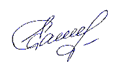 С Заключением ознакомлены:ГлаваЖирятинского сельского поселения                                          О.А. ГольмаковНачальник Финансового отделаадминистрации Жирятинского района                                     Л.А.СолодухинаНаименованиеРаздел бюджетной классификации расходовУточненная бюджетная роспись на 2023 год, тыс.руб.Кассовое исполнение за 1 полугодие 2023 года, тыс. руб.Процент исполнения к уточненной бюджетной росписиКассовое исполнение за 1 полугодие 2022 года, тыс. руб.Темп роста 1 пол. 2023 г. к 1 пол. 2022 г., %1245678Общегосударственные вопросы016,06,0100,00+6,0 тыс. руб.Национальная оборона02287,4129,745,195,6135,7Национальная безопасность и правоохранительная деятельность03117,0002,5-2,5 тыс. руб.Национальная экономика046 800,61 287,418,91 981,465,0Жилищно-коммунальное хозяйство053 967,21 862,246,9895,9207,9Образование0715,00000Культура, кинематография081 659,8575,134,7553,5103,9Физическая культура и спорт1115,00000ИТОГО12 868,03 860,330,03 528,9109,4